Letter Formation Rhymes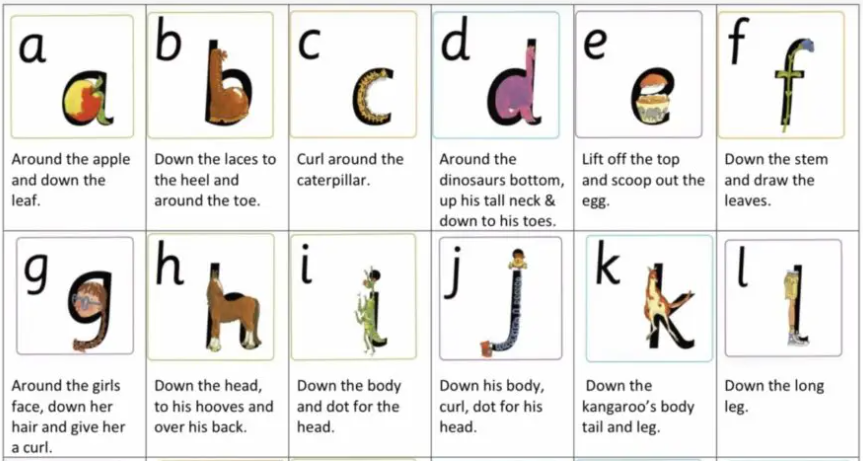 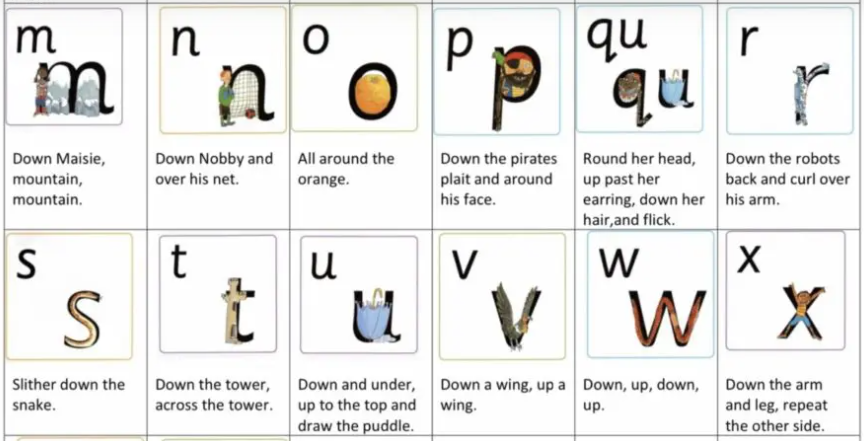 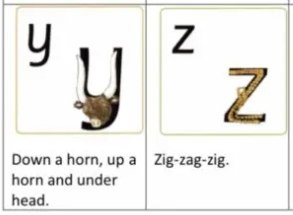 